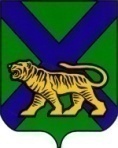 ТЕРРИТОРИАЛЬНАЯ ИЗБИРАТЕЛЬНАЯ КОМИССИЯ ПАРТИЗАНСКОГО РАЙОНАРЕШЕНИЕс. Владимиро-Александровское    О плане работы территориальной избирательной комиссииПартизанского района  на 2016 годВ соответствии с подпунктом «в» пункта 10 статьи 23,  со статьей 26 Федерального закона «Об основных гарантиях избирательных прав и права на участие в референдуме граждан Российской Федерации», статьей 26 Избирательного кодекса Приморского края территориальная избирательная комиссия Партизанского районаРЕШИЛА:1.Утвердить план работы территориальной избирательной комиссии  Партизанского района на 2016 год (прилагается).2.Контроль за выполнением  мероприятий возложить на секретаря территориальной избирательной комиссии  Партизанского района Т.И.Мамонову. План работы территориальной избирательной комиссии  Партизанского районана  2016 год	Основные направления деятельности: Участие в подготовке и проведении выборов депутатов Государственной Думы Федерального Собрания Российской Федерации седьмого созыва и Законодательного Собрания Приморского края.Оказание правовой, методической, информационной, организационно-технической  помощи участковым избирательным комиссиям.Осуществление контроля за персональным составом участковых избирательных комиссий Партизанского муниципального района.Формирование резерва кадров участковых избирательных комиссий Партизанского муниципального района.Правовой анализ нормативных правовых актов (проектов актов) участковых  избирательных комиссий на соответствие Федеральному законодательству, законам Приморского края. Взаимодействие с Избирательной комиссией Приморского края по вопросам совершенствования законодательства о выборах и референдумах.Участие в реализации Концепции обучения кадров избирательных комиссий и других участников избирательного (референдумного) процесса в Российской Федерации в 2016–2018 годах.  Обеспечение  реализации   Плана   мероприятий    по   обучению    членов   участковых  избирательных комиссий с  правом решающего голоса, резерва составов участковых избирательных комиссий, совершенствование и развитие избирательных технологий на территории Партизанского муниципального района на 2016 год. Организация обучающих мероприятий по повышению профессиональной подготовки организаторов выборов и референдумов, кадрового резерва.    Обеспечение реализации  Плана основных мероприятий по повышению правовой культуры избирателей (участников референдума) на 2016 год.Повышение правовой культуры избирателей, информационно-разъяснительная работа с молодёжью по вопросам применения избирательного законодательства. 	Участие в учебно-воспитательном процессе образовательных учреждений с целью формирования активной жизненной позиции молодёжи, пропаганды реализации избирательных прав  гражданина  и ознакомления с основами избирательной системы.	Обеспечение общей координации деятельности  в рамках проведения Марафона День молодого избирателя.	Взаимодействие с редакцией общественно-политической газеты Партизанского района «Золотая Долина» с целью освещения деятельности территориальной  избирательной  комиссии Партизанского района. Взаимодействие с администрацией Партизанского муниципального района, органами местного самоуправления сельских поселений Партизанского муниципального района по вопросам оказания содействия избирательным комиссиям в реализации их полномочий.Взаимодействие с территориальными органами федеральных органов исполнительной власти, органами местного самоуправления Партизанского муниципального района по вопросу регистрации (учета) избирателей, участников референдума.Взаимодействие с политическими партиями по вопросам их участия в формировании резерва УИК, выборах в органы местного самоуправления.Организация  деятельности территориальной  избирательной  комиссии Партизанского района как юридического лица.Совершенствование работы по размещению в сети Интернет информации о деятельности   территориальной избирательной комиссии Партизанского района.Вопросы для рассмотрения на заседаниях территориальной  избирательной  комиссии Партизанского муниципального района:Об     итогах  деятельности     территориальной    избирательной комиссии Партизанского муниципального района за 2015 год.Об утверждении  плана  работы  территориальной  избирательной  комиссии Партизанского района на  2016 год.	О плане основных мероприятий по повышению правовой культуры избирателей (участников референдума),  обучению организаторов выборов и референдумов, совершенствованию и развитию избирательных технологий на территории Партизанского муниципального района на 2016 год. О  проведении Марафона День молодого избирателя на территории Партизанского муниципального района.Об итогах проведения Марафона  День молодого избирателя на территории  Партизанского муниципального района.О возложении полномочий  заместителя председателя и секретаря территориальной  избирательной  комиссии Партизанского муниципального района.О внесении изменений в решения территориальной  избирательной  комиссии Партизанского муниципального района.         О предложении кандидатур для зачисления в резерв составов  участковых избирательных  комиссий.О назначении  члена участковой избирательной комиссии  избирательного участка №___ .О проведении обучающего семинара для членов участковых  избирательных комиссий  с правом  решающего  голоса и резерва составов участковых избирательных комиссий  Партизанского муниципального района (март, июнь).         О реализации Плана основных мероприятий по повышению правовой культуры избирателей (участников референдума), обучению организаторов выборов и референдумов, совершенствованию и развитию избирательных технологий на территории Партизанского муниципального района в 2016 году.Перечень вопросов для рассмотрения на заседаниях территориальной избирательной комиссии Партизанского района в период подготовки и проведения  избирательных кампаний по выборам депутатов Государственной  Думы  Федерального Собрания Российской Федерации седьмого созыва  и Законодательного Собрания  Приморского края 18 сентября 2016 годаОб использовании бланков документов и печати территориальной избирательной комиссии Партизанского района для проведения выборов депутатов Государственной  Думы  Федерального Собрания Российской Федерации седьмого созыва и Законодательного Собрания  Приморского краяО Календарном плане мероприятий по подготовке и проведению выборов депутатов Государственной  Думы  Федерального Собрания Российской Федерации седьмого созыва и Законодательного Собрания  Приморского краяОб организации работы Горячей линии связи с избирателями по вопросам подготовки и проведения выборов депутатов Государственной  Думы  Федерального Собрания Российской Федерации седьмого созыва и Законодательного Собрания  Приморского края.О режиме работы территориальной и участковых избирательных комиссий  Партизанского района в период подготовки и проведения депутатов  Государственной  Думы  Федерального Собрания Российской Федерации и Законодательного Собрания  Приморского края.О графике работы членов  территориальной избирательной комиссии Партизанского района с правом решающего голоса и ведущего специалиста – эксперта аппарата территориальной избирательной комиссии Партизанского района в нерабочее и ночное время, в выходные и праздничные дни в период подготовки  и проведения выборов депутатов Государственной  Думы  Федерального Собрания Российской Федерации седьмого созыва и Законодательного Собрания  Приморского края. О количестве переносных ящиков для голосования вне  помещения  для голосования.О комплексе мер по обеспечению информирования избирателей. О плане   мероприятий Контрольно-ревизионной службы при территориальной избирательной комиссии Партизанского района.Об утверждении перечня материально-ответственных лиц, сроках и правилах составления и предоставления отчетности подотчетными лицами в период подготовки и проведения выборов  депутатов Государственной  Думы  Федерального Собрания Российской Федерации седьмого созыва и Законодательного Собрания  Приморского края.О назначении  члена участковой избирательной комиссии № ___ .О распределении выделенных бюджетных средств на подготовку и проведение выборов депутатов Государственной  Думы  Федерального Собрания Российской Федерации седьмого созыва и Законодательного Собрания  Приморского края.О создании комиссии по списанию товарно-материальных ценностей, выделенных территориальной избирательной комиссии Партизанского района на подготовку и проведение выборов депутатов.  О досрочном прекращении полномочий члена участковой избирательной комиссии № ___. О   предложении  кандидатур  для  зачисления    в  резерв  составов участковых комиссий территориальной избирательной комиссии Партизанского района.Об утверждении графиков работы ТИК и УИК, организующих досрочное голосование избирателей в помещениях территориальной избирательной комиссии Партизанского района и участковых избирательных комиссий на избирательных участках №№ 2301 – 2324, на выборах депутатов Государственной  Думы  Федерального Собрания Российской Федерации седьмого созыва и Законодательного Собрания  Приморского края.О количестве избирательных  бюллетеней, передаваемых  участковым избирательным комиссиям для голосования на выборах депутатов Государственной  Думы  Федерального Собрания Российской Федерации седьмого созыва и Законодательного Собрания  Приморского края.Об установлении итогов голосования и определении результатов выборов на выборах депутатов Государственной  Думы  Федерального Собрания Российской Федерации седьмого созыва и Законодательного Собрания  Приморского края.Об  определении общих результатов выборов на выборах депутатов Государственной  Думы  Федерального Собрания Российской Федерации седьмого созыва и Законодательного Собрания  Приморского края. 05.02.2016                           № 3/2  Председатель комиссииЖ.А. ЗапорощенкоСекретарь комиссии	Т.И. Мамонова                      УТВЕРЖДЁНрешением территориальной избирательнойкомиссии Партизанского районаот 5 февраля 2016 г. № 3/2 №п/пДатаНаименование мероприятияНаименование мероприятия ОтветственныйОтметка о выполненииЯнварьЯнварьЯнварьЯнварьЯнварьЯнварь1.Один раз в месяц Один раз в месяц Заседание  территориальной  избирательной  комиссии  Партизанского района (повестка утверждается дополнительно) председатель, секретарьянварьянварьОрганизационное заседание территориальной  избирательной  комиссии  Партизанского района нового составаВыборы заместителя председателя и секретаря комиссии территориальной  избирательной  комиссии  Партизанского района Распределение обязанностей между членами комиссииОб утверждении плана работы   на  2016год председатель, секретарь2.В течение месяцаВ течение месяцаПодготовка к Марафону День молодого избирателя в Партизанском муниципальном районе:- проведение оргкомитетов;- формирование плана мероприятий;- подготовка мероприятий,  проводимых ТИК;- оказание содействия заинтересованным структурам в организации и подготовке мероприятийпредседатель, члены комиссии3.В течение месяцаВ течение месяцаВзаимодействие с МКУ «Районная межпоселенческая библиотека» ПМР и учреждениями образования по организации работы по правовому воспитанию молодёжи председатель, секретарь комиссии4.В течение месяцаВ течение месяцаРабота по корректировке регистра избирателей, участников референдумасистемный администратор5.В течение месяцаВ течение месяцаРабота по корректировке составов членов УИК с правом решающего голоса и резерва  системный администратор122345Февраль Февраль Февраль Февраль Февраль Февраль 6.По согласованиюПо согласованиюЗаседание  территориальной  избирательной  комиссии  Партизанского района (повестка утверждается дополнительно)секретарь ТИК7.В течение месяцаВ течение месяцаСтартовое тестирование   членов   участковых   избирательных   комиссий   на   знание избирательного законодательствапредседатель8.В течение месяцаВ течение месяцаВзаимодействие с МКУ «Районная межпоселенческая библиотека» ПМР и учреждениями образования по организации работы по правовому воспитанию молодёжисекретарь ТИК9.Последний четверг месяцаПоследний четверг месяцаДень открытых дверей в территориальной избирательной комиссии Партизанского районасекретарь ТИК10.c 11.02.2016c 11.02.2016Марафон «День молодого избирателя» (по отдельному плану)председатель, ведущий специалист-эксперт аппарата;секретарь ТИК; заинтересованные структуры11.В течение месяцаВ течение месяцаРабота   по   корректировке   регистра   избирателей, участников  референдумасистемный администратор12.В течение месяцаВ течение месяцаРабота по корректировке составов членов УИК с правом решающего голоса и резерва  системный администратор122345МартМартМартМартМартМарт13.По согласованиюПо согласованиюЗаседание  территориальной  избирательной  комиссии  Партизанского района (повестка утверждается дополнительно)  председатель,секретарь ТИК14.В течение месяцаВ течение месяца Мероприятия Марафона «День молодого избирателя» (по отдельному плану) председатель 15.В течение месяцаВ течение месяцаФормирование  дел  постоянного срока хранения за истекший год   ведущий специалист-эксперт аппарата16.В течение месяцаВ течение месяцаПодготовка к обучающему семинару для членов   участковых избирательных комиссий с правом решающего голоса, резерва составов участковых избирательных комиссий  председатель, секретарь ТИК17.22.03.201622.03.2016Обучающий семинар для членов   участковых избирательных комиссий с правом решающего голоса, резерва составов участковых избирательных комиссийпредседатель,   секретарь ТИК18.В течение месяцаВ течение месяцаРабота по корректировке регистра избирателей, участников референдумсистемный администратор19.В течение месяцаВ течение месяцаРабота по корректировке составов членов УИК с правом решающего голоса и резерва  системный администраторАпрельАпрельАпрельАпрельАпрельАпрель20.По согласованиюПо согласованиюЗаседание  территориальной  избирательной  комиссии  Партизанского района (повестка утверждается дополнительно)  председатель ТИК21. 02.04.-19.04.2016 02.04.-19.04.2016Подготовка квартальной отчётности по вопросам деятельности территориальной избирательной  комиссии  Партизанского района ведущий специалист-эксперт аппарата22.17.04.201617.04.2016День открытых дверей в территориальной избирательной  комиссии  Партизанского района  председатель ТИК23.В течение месяцаВ течение месяца«Горячая линия» связи председатель  ТИК24.В течение месяцаВ течение месяца Мероприятия Марафона «День молодого избирателя» (по отдельному плану) председатель ТИК;руководители  школ12234525.В течение месяцаВ течение месяцаРабота по корректировке регистра избирателей, участников референдума системный администратор26.В течение месяцаВ течение месяцаРабота по корректировке составов членов УИК с правом решающего голоса и резерва  системный администраторМайМайМайМайМайМай27.По согласованиюЗаседание  территориальной  избирательной  комиссии  Партизанского района (повестка утверждается дополнительно)Заседание  территориальной  избирательной  комиссии  Партизанского района (повестка утверждается дополнительно)  председатель ТИК28.В течение месяцаКруглый стол по итогам Марафона «День  молодого избирателя»Круглый стол по итогам Марафона «День  молодого избирателя» председатель ТИК;руководители 29.По согласованиюОрганизация и проведение обучения  председателей, зам. председателей и  секретарей  участковых избирательных комиссий  Организация и проведение обучения  председателей, зам. председателей и  секретарей  участковых избирательных комиссий  председатель ТИК30.В течение месяцаРабота по корректировке регистра избирателей, участников референдумаРабота по корректировке регистра избирателей, участников референдумасистемный администратор31.В течение месяцаРабота по корректировке составов членов УИК с правом решающего голоса и резерва  Работа по корректировке составов членов УИК с правом решающего голоса и резерва   системный администраторИюньИюньИюньИюньИюньИюнь32.По мере необходимостиЗаседание  территориальной  избирательной  комиссии  Партизанского района (повестка утверждается дополнительно)Заседание  территориальной  избирательной  комиссии  Партизанского района (повестка утверждается дополнительно)председатель ТИК33.В течение месяцаПодготовка к обучающему семинару для членов участковых избирательных комиссий с правом решающего голоса, резерва составов участковых избирательных комиссийПодготовка к обучающему семинару для членов участковых избирательных комиссий с правом решающего голоса, резерва составов участковых избирательных комиссийсекретарь ТИК34.23.06.2016Обучающий семинар для членов  участковых избирательных комиссий с правом решающего голоса, резерва составов участковых избирательных комиссийОбучающий семинар для членов  участковых избирательных комиссий с правом решающего голоса, резерва составов участковых избирательных комиссийпредседатель,ведущий специалист-эксперт аппарата12334535.По согласованиюСовещание с председателями УИК по вопросам подготовки  к предстоящим выборам депутатов ГД РФ, Законодательного Собрания  ПК 18 сентября 2016 годаСовещание с председателями УИК по вопросам подготовки  к предстоящим выборам депутатов ГД РФ, Законодательного Собрания  ПК 18 сентября 2016 годапредседатель секретарь ТИКведущий специалист-эксперт аппарата36.В течение месяцаВзаимодействие с политическими партиями по вопросам подготовки к выборам  Взаимодействие с политическими партиями по вопросам подготовки к выборам   председатель37.В течение месяцаПодготовка проектов решений территориальной избирательной комиссии  Партизанского районаПодготовка проектов решений территориальной избирательной комиссии  Партизанского района секретарь ТИК,ведущий специалист-эксперт аппарата38.В течение месяцаРабота по корректировке регистра избирателей, участников референдумаРабота по корректировке регистра избирателей, участников референдумасистемный администратор39.В течение месяцаРабота по корректировке составов членов УИК с правом решающего голоса и резерва  Работа по корректировке составов членов УИК с правом решающего голоса и резерва   системный администраторИюльИюльИюльИюльИюльИюль40.По мере необходимостиЗаседание  территориальной  избирательной  комиссии  Партизанского района (повестка утверждается дополнительно)Заседание  территориальной  избирательной  комиссии  Партизанского района (повестка утверждается дополнительно)председатель ТИК41.В течение месяцаВзаимодействие с политическими партиями по вопросам подготовки к выборам Взаимодействие с политическими партиями по вопросам подготовки к выборам Члены ТИК 42.В течение месяцаПодготовка проектов решений территориальной избирательной комиссии  Партизанского района Подготовка проектов решений территориальной избирательной комиссии  Партизанского района секретарь ТИК43.По согласованиюПроведение совещания с председателями УИК по вопросам подготовки  к предстоящим выборам депутатов Государственной думы РФ и Законодательного Собрания    Приморского края  18 сентября 2016 годаПроведение совещания с председателями УИК по вопросам подготовки  к предстоящим выборам депутатов Государственной думы РФ и Законодательного Собрания    Приморского края  18 сентября 2016 годапредседатель, секретарь ТИК12334544.В течение месяцаРабота по корректировке регистра избирателей, участников референдумаРабота по корректировке регистра избирателей, участников референдумасистемный администратор45.В течение месяцаРабота по корректировке составов членов УИК с правом решающего голоса и резерва  Работа по корректировке составов членов УИК с правом решающего голоса и резерва  системный администратор46.с 01.06.- 19.06.2016Подготовка квартальной отчётности по вопросам деятельности территориальной избирательной комиссии  Партизанского районаПодготовка квартальной отчётности по вопросам деятельности территориальной избирательной комиссии  Партизанского района ведущий специалист-эксперт аппаратаАвгустАвгустАвгустАвгустАвгустАвгуст47.По мере необходимостиЗаседание  территориальной  избирательной  комиссии  Партизанского района  (повестка утверждается дополнительно)Заседание  территориальной  избирательной  комиссии  Партизанского района  (повестка утверждается дополнительно)председатель ТИК48.В течение месяцаВзаимодействие с политическими партиями по вопросам подготовки к выборам  18 сентября 2016 годаВзаимодействие с политическими партиями по вопросам подготовки к выборам  18 сентября 2016 годаЧлены ТИК 49.В течение месяцаПодготовка проектов решений территориальной избирательной комиссии Подготовка проектов решений территориальной избирательной комиссии заместитель председателя, секретарь50.По согласованиюПроведение совещания с председателями УИК по вопросам подготовки  к единому дню голосования  18 сентября 2016 годаПроведение совещания с председателями УИК по вопросам подготовки  к единому дню голосования  18 сентября 2016 годапредседатель, заместитель председателя,  секретарь ТИК51.В течение месяцаПодготовка к проведению обучающего семинара для членов   участковых избирательных комиссий с правом решающего голоса, резерва составов участковых избирательных комиссийПодготовка к проведению обучающего семинара для членов   участковых избирательных комиссий с правом решающего голоса, резерва составов участковых избирательных комиссийсекретарь ТИК52.11.08.2016Обучающий семинар для  председателей, зам. председателей и  секретарей  участковых избирательных комиссий, членов УИК, резерва в рамках подготовки к единому дню голосования 18 сентября 2016 годаОбучающий семинар для  председателей, зам. председателей и  секретарей  участковых избирательных комиссий, членов УИК, резерва в рамках подготовки к единому дню голосования 18 сентября 2016 годапредседатель, секретарь, члены комиссии123345СентябрьСентябрьСентябрьСентябрьСентябрьСентябрь53.По мере необходимостиЗаседание  территориальной  избирательной  комиссии  Партизанского района  (повестка утверждается дополнительно)Заседание  территориальной  избирательной  комиссии  Партизанского района  (повестка утверждается дополнительно)  председатель  секретарь ТИК54.06.09.2016Обучающий семинар для  председателей, зам. председателей и  секретарей  участковых избирательных комиссий, членов УИК, резерва в рамках подготовки к единому дню голосования 18 сентября 2016 Обучающий семинар для  председателей, зам. председателей и  секретарей  участковых избирательных комиссий, членов УИК, резерва в рамках подготовки к единому дню голосования 18 сентября 2016   председатель, заместитель председателя, секретарь ТИК55.14.09.2016Обучающий семинар для  председателей, зам. председателей и  секретарей  участковых избирательных комиссий, членов УИК, резерва в рамках подготовки к единому дню голосования 18 сентября 2016 Обучающий семинар для  председателей, зам. председателей и  секретарей  участковых избирательных комиссий, членов УИК, резерва в рамках подготовки к единому дню голосования 18 сентября 2016   председатель, заместитель председателя, секретарь ТИК56.18. 09. 2016Единый день голосованияЕдиный день голосования57.после 18.09.2016Сдача итоговой избирательной документации Сдача итоговой избирательной документации   председатель    секретарь ТИК58.30. 09. 2016День открытых дверей в территориальной избирательной  комиссии  Партизанского районаДень открытых дверей в территориальной избирательной  комиссии  Партизанского района  председатель    секретарь ТИК59.В течение месяцаРабота по корректировке регистра избирателей, участников референдумаРабота по корректировке регистра избирателей, участников референдумасистемный администратор60.В течение месяцаРабота по корректировке составов членов УИК с правом решающего голоса и резерва  Работа по корректировке составов членов УИК с правом решающего голоса и резерва  системный администратор123345ОктябрьОктябрьОктябрьОктябрьОктябрьОктябрь61.По согласованиюЗаседание  территориальной  избирательной  комиссии  Партизанского района  (повестка утверждается дополнительно)Заседание  территориальной  избирательной  комиссии  Партизанского района  (повестка утверждается дополнительно)  председатель ТИК63.По согласованиюВстреча с волонтёрами по избирательной тематике для молодёжи  и подростков Встреча с волонтёрами по избирательной тематике для молодёжи  и подростков члены ТИК,   отделпо спорту и молодежной политике64.01.10.- 19.10.2016Подготовка квартальной отчётности по вопросам деятельности территориальной  избирательной  комиссии  Партизанского района  Подготовка квартальной отчётности по вопросам деятельности территориальной  избирательной  комиссии  Партизанского района  председатель,  ведущий специалист-эксперт  65.В течение месяцаРабота по корректировке регистра избирателей, участников референдумаРабота по корректировке регистра избирателей, участников референдумасистемный администратор66.В течение месяцаРабота по корректировке составов членов УИК с правом решающего голоса и резерва  Работа по корректировке составов членов УИК с правом решающего голоса и резерва  системный администраторНоябрьНоябрьНоябрьНоябрьНоябрьНоябрь67.В  течение месяцаЗаседание  территориальной  избирательной  комиссии  Партизанского района  (повестка утверждается дополнительно)Заседание  территориальной  избирательной  комиссии  Партизанского района  (повестка утверждается дополнительно)  председатель, секретарь ТИК68.В течение месяцаИтоговое тестирование членов  территориальной и  участковых   избирательных   комиссий   на   знание избирательного законодательстваИтоговое тестирование членов  территориальной и  участковых   избирательных   комиссий   на   знание избирательного законодательствапредседатель, секретарь ТИК 69.21. 11. 2016День открытых дверей в территориальной избирательной  комиссии  Партизанского районаДень открытых дверей в территориальной избирательной  комиссии  Партизанского района  председатель,     заместитель председателя ТИК70.В течение месяцаРабота по корректировке регистра избирателей, участников референдумаРабота по корректировке регистра избирателей, участников референдумасистемный администратор12334571.В течение месяцаРабота по корректировке составов членов УИК с правом решающего голоса и резерва  Работа по корректировке составов членов УИК с правом решающего голоса и резерва  системный администратор72.В течение месяцаПланирование  работы  территориальной  избирательной  комиссии  Партизанского района  на  2017  годПланирование  работы  территориальной  избирательной  комиссии  Партизанского района  на  2017  годсекретарь ТИК73.В течение месяцаРазработка плана мероприятий по обучению членов   участковых  избирательных комиссий с  правом решающего голоса, резерва составов участковых избирательных комиссий, территориальной  избирательной  комиссии Партизанского района  на 2017 годРазработка плана мероприятий по обучению членов   участковых  избирательных комиссий с  правом решающего голоса, резерва составов участковых избирательных комиссий, территориальной  избирательной  комиссии Партизанского района  на 2017 годсекретарь ТИК74.В течение месяцаРазработка плана основных мероприятий по повышению правовой культуры избирателей (участников референдума),  обучению организаторов выборов и референдумов, совершенствованию и развитию избирательных технологий на территории Партизанского муниципального района  на 2017 годРазработка плана основных мероприятий по повышению правовой культуры избирателей (участников референдума),  обучению организаторов выборов и референдумов, совершенствованию и развитию избирательных технологий на территории Партизанского муниципального района  на 2017 годсекретарь ТИКДекабрьДекабрьДекабрьДекабрьДекабрьДекабрь75.19.12.2016Итоговое заседание  территориальной  избирательной  комиссии Партизанского района  (повестка утверждается дополнительно)Итоговое заседание  территориальной  избирательной  комиссии Партизанского района  (повестка утверждается дополнительно)  председатель, секретарь ТИК76.В течение месяцаПодготовка к годовой отчётности по вопросам деятельности территориальной  избирательной  комиссии  Партизанского района, аналитических справок, информаций по направлениям деятельностиПодготовка к годовой отчётности по вопросам деятельности территориальной  избирательной  комиссии  Партизанского района, аналитических справок, информаций по направлениям деятельностипредседатель,ведущий специалист - эксперт аппарата ТИК 77.В течение месяцаРабота по корректировке регистра избирателей, участников референдумаРабота по корректировке регистра избирателей, участников референдумасистемный администратор78.В течение месяцаРабота по корректировке составов членов УИК с правом решающего голоса и резерва  Работа по корректировке составов членов УИК с правом решающего голоса и резерва  системный администратор